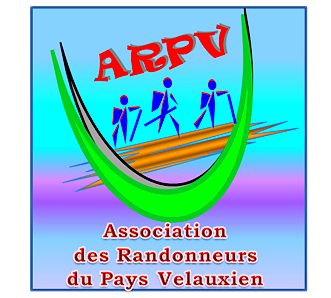 Dimanche 7 avrilVauvenargues – La Tête du Marquis et le vallon des Sepas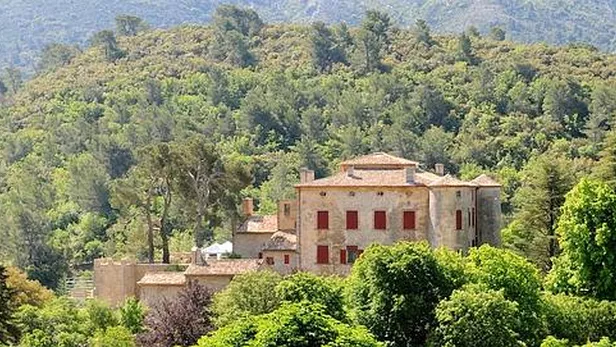 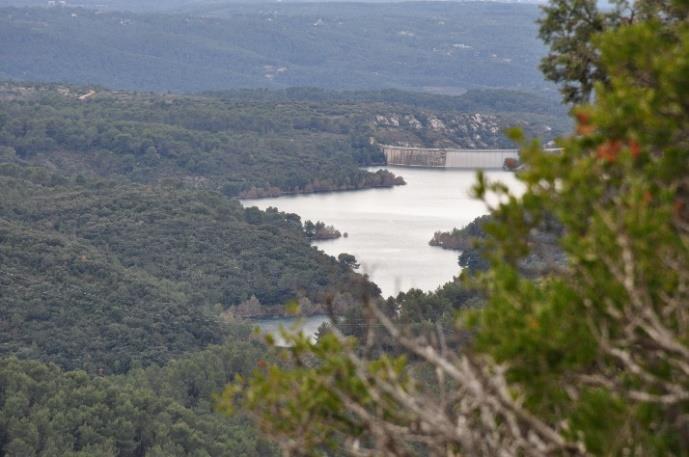 IGN : 3244 ETItinéraire : Velaux –Aix-Autoroute de Nice/Toulon-Sortie 31, Aix/Val St André-Au rond-point, à droite, puis au suivant, à gauche, remontée l’Ave Gambetta jusqu’à la bifurcation à droite, vers le Stade Carcassonne/Piscine Yves Blanc. Traverser l’Ave des Poilus-Prendre en face la rue du RICM puis la rue St Thomas de Villeneuve jusqu’à la D10-Au feu rouge, à droite prendre direction Vauvenargues- Arrivé au village, descendre à droite par la rue principale et se garer au parking Yvon Gouirand, en bas du village.Coordonnées parking GPS : N 43.555049° / E 5.60533°Rando reconnue par : Claude et Catherine COSTE		Allo Claude C. : 07 88 52 02 87Infos co-voiturageRendez-vous8h15 (Aldi)Départ8h30Longueur14 kmDurée de marche6h00PénibilitéP1TechnicitéT1Dénivelée496+Trajet voiture41 kmObservationsIl a fière allure le Marquis / Veillant de son auguste Tête, / Avec calme et bonhommie, / Sur Vauvenargues sa conquête. / Mais il garde par devers lui / Un dédale de sentes secrètes / Où, entre cades, chênes et buis, / Nous marchons de vallons en crêtes.Deux raidillons à prendre lentement, rando sans difficulté notable.Il a fière allure le Marquis / Veillant de son auguste Tête, / Avec calme et bonhommie, / Sur Vauvenargues sa conquête. / Mais il garde par devers lui / Un dédale de sentes secrètes / Où, entre cades, chênes et buis, / Nous marchons de vallons en crêtes.Deux raidillons à prendre lentement, rando sans difficulté notable.Il a fière allure le Marquis / Veillant de son auguste Tête, / Avec calme et bonhommie, / Sur Vauvenargues sa conquête. / Mais il garde par devers lui / Un dédale de sentes secrètes / Où, entre cades, chênes et buis, / Nous marchons de vallons en crêtes.Deux raidillons à prendre lentement, rando sans difficulté notable.Trajet en kmKm A.R.Tarif au KmEurosCoût voiturePéage A.R.Total coût TransportEuros41820.2520.520.5Coût à diviser par le nombre total de personnes dans le véhiculePar 2 : 10.25 €             Par 3 : 6.80 €                   Par 4 : 5.10 €         Par 5 : 4.10 € Coût à diviser par le nombre total de personnes dans le véhiculePar 2 : 10.25 €             Par 3 : 6.80 €                   Par 4 : 5.10 €         Par 5 : 4.10 € Coût à diviser par le nombre total de personnes dans le véhiculePar 2 : 10.25 €             Par 3 : 6.80 €                   Par 4 : 5.10 €         Par 5 : 4.10 € Coût à diviser par le nombre total de personnes dans le véhiculePar 2 : 10.25 €             Par 3 : 6.80 €                   Par 4 : 5.10 €         Par 5 : 4.10 € Coût à diviser par le nombre total de personnes dans le véhiculePar 2 : 10.25 €             Par 3 : 6.80 €                   Par 4 : 5.10 €         Par 5 : 4.10 € Coût à diviser par le nombre total de personnes dans le véhiculePar 2 : 10.25 €             Par 3 : 6.80 €                   Par 4 : 5.10 €         Par 5 : 4.10 € 